Informacja o przetwarzaniu danych osobowych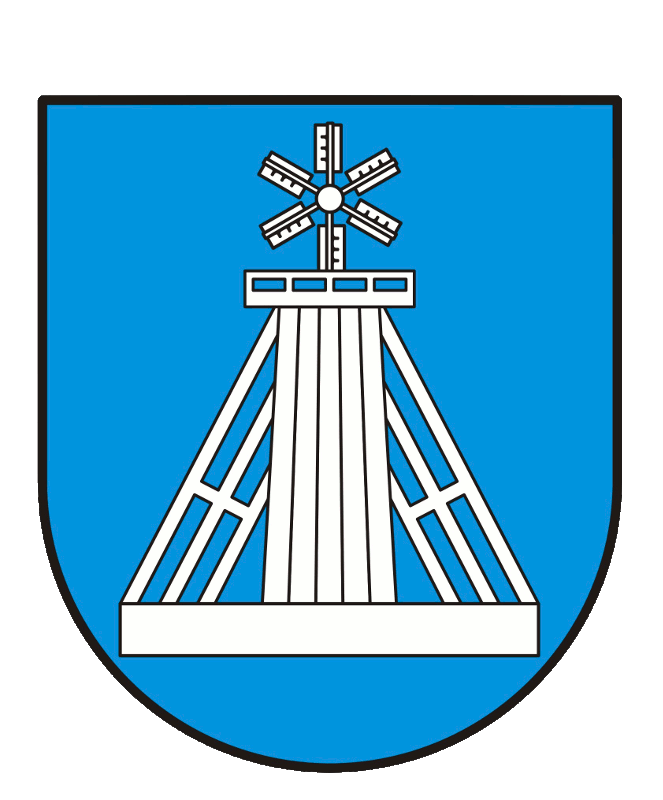 Wypełniając dyspozycję art. 13 Rozporządzenia Parlamentu Europejskiego i Rady (UE) 2016/679 z dnia 27 kwietnia 2016 roku w sprawie ochrony osób fizycznych w związku z przetwarzaniem danych osobowych i w sprawie swobodnego przepływu danych oraz uchylenia dyrektywy 95/46/WE (ogólne rozporządzenie o ochronie danych zwane dalej RODO) informujemy, że przysługują Państwu określone poniżej prawa związane z przetwarzaniem przez Gminę Miejską Ciechocinek  Państwa danych osobowych w związku dofinansowaniem kosztów inwestycji likwidacji wyrobów zawierających azbest na terenie Ciechocinka.Administratorem Państwa danych osobowych jest:Gmina Miejska Ciechocinek z siedzibą w Ciechocinku, ul. Kopernika 19, 87-720 Ciechocinek, reprezentowana przez Burmistrza.Dane kontaktowe:Telefon: 54-416 18 00Fax:       54-283 64 23e-mail:    ratusz@ciechocinek.pl  Inspektor Ochrony Danych:Wyznaczyliśmy Inspektora Ochrony Danych, z którym możecie się Państwo kontaktować w sprawach ochrony swoich danych osobowych i realizacji Państwa praw przez formularz kontaktowy na naszej stronie internetowej: www.bip.ciechocinek.plDane kontaktowe Inspektora:Mirosław Ciuryłotelefon: 54-416 18 00 w. 133; e-mail: iod@ciechocinek.pllub pisemnie na adres naszej siedziby, wskazany w pkt. 1.Cele i podstawy przetwarzania danych osobowych:Państwa dane osobowe są przetwarzane w celu: Realizacji przedsięwzięcia pn. „Demontaż, transport i unieszkodliwianie wyrobów zawierających azbest z Gminy Ciechocinek”na podstawie:wniosek o dofinansowanie.Kategorie Państwa danych, które przetwarzamy:oznaczenie osoby, pozwalające na ustalenie jego tożsamości:imię nazwisko,numer PESEL,NIP,adres poczty elektronicznej,nr Fax,seria i numer dokumentu tożsamości, organ wydający,nazwa banku i numer rachunku bankowego,adres lokalu, w którym prowadzona będzie inwestycja – właściciel budynku (lokalu), imię i nazwisko właściciela budynku (lokalu),dane osób do kontaktu:- imię i nazwisko- adres- e-mail- nr telefonu- nr fax-u.Odbiorcy danych:Państwa dane osobowe możemy udostępniać na mocy obowiązujących przepisów prawa lub za Państwa zgodą.Przekazywanie danych do państw trzecich lub organizacji międzynarodowych:Państwa dane nie będą przekazywane poza teren Polski, Unii Europejskiej, Europejskiego Obszaru Gospodarczego.Okres przechowywania danych:Państwa dane osobowe będą przetwarzane przez okres niezbędny do realizacji celu wskazanego w punkcie 3, a następnie zniszczone po upływie 5 lat liczonych od dnia wypłaty dotacji.Państwa prawa:W związku z przetwarzaniem przez nas Państwa danych przysługuje Państwu::prawo dostępu do treści danych na podstawie art. 15 Rozporządzenia;prawo do sprostowania danych na podstawie art. 16 Rozporządzenia;prawo do usunięcia danych na podstawie art. 17 Rozporządzenia;prawo do ograniczenia przetwarzania danych na podstawie art. 18 Rozporządzenia;prawo do wniesienia sprzeciwu wobec przetwarzania danych na podstawie art. 21 Rozporządzenia;prawo do przenoszenia danych na podstawie art. 20 Rozporządzenia;prawo do wniesienia skargi do Prezesa Urzędu Ochrony Danych Osobowych w Warszawie;prawo do cofnięcia zgody na przetwarzanie danych osobowych, w sytuacji gdy dane, które przetwarzamy pozyskaliśmy na podstawie Państwa zgody. Cofnięcie zgody nie może jednak wpływać na zgodność z prawem ich przetwarzania, którego dokonano na podstawie państwa zgody przed jej wycofaniem.Informacja o wymogu (dobrowolności) podania danych:Zakres i cel przetwarzania danych osobowych jest elementem umowy zawartej z Państwem i podanie ich jest  warunkiem realizacji umowy.W przypadku planowania dalszego przetwarzania Państwa danych osobowych w celu innym niż cel, w którym dane osobowe zostały zebrane, przed takim dalszym przetwarzaniem zostaną Państwo poinformowani o tym innym celu wraz z informacjami określonymi w art. 13 ust. 2 lit. a – f RODO.                             Podpis wnioskodawcy              ……………………………………………..